HUDSON VALLEY DRAFT HORSE ASSOCIATION PLOW DAY APRIL 25, 2020 10:00AM-4:00PM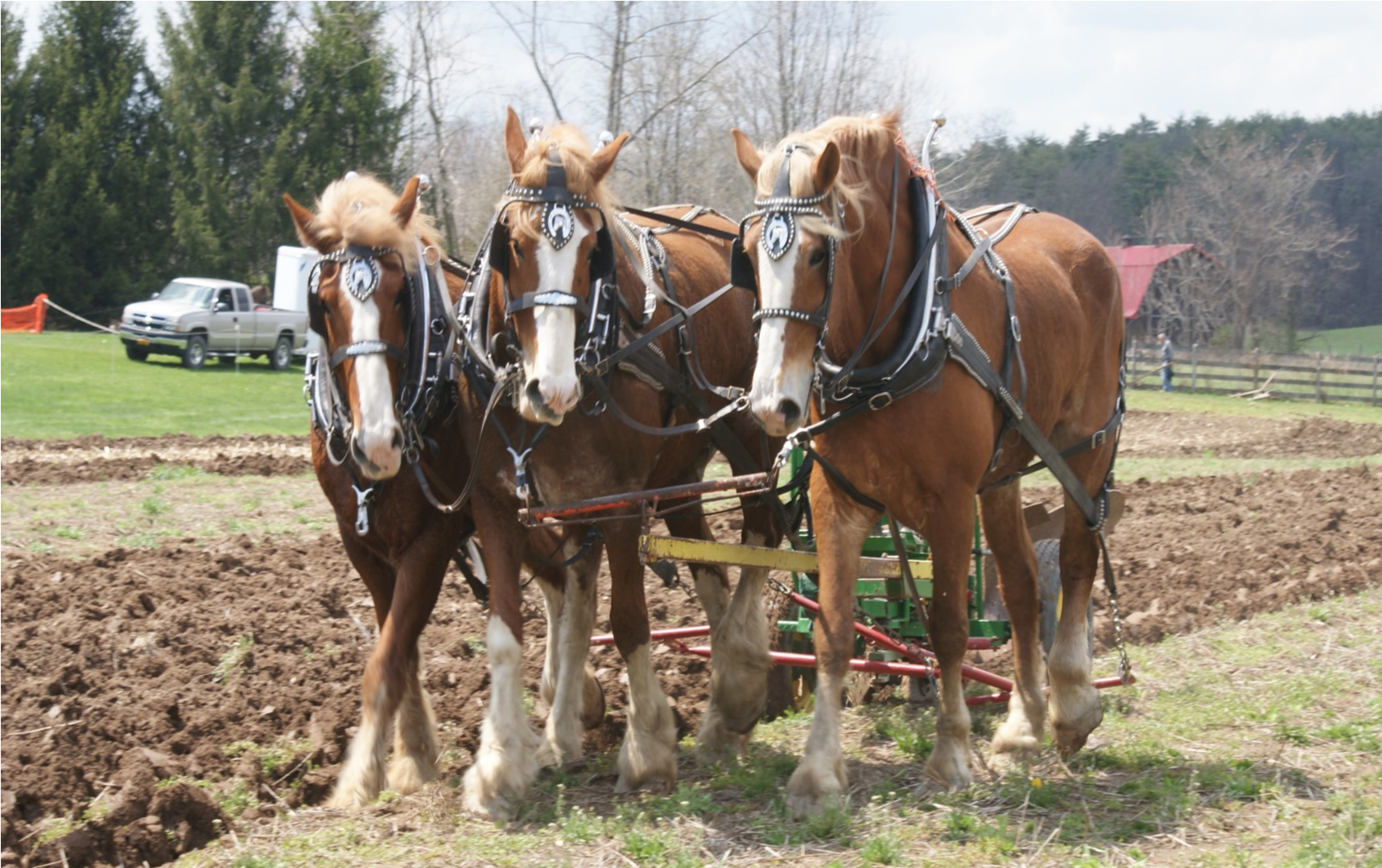 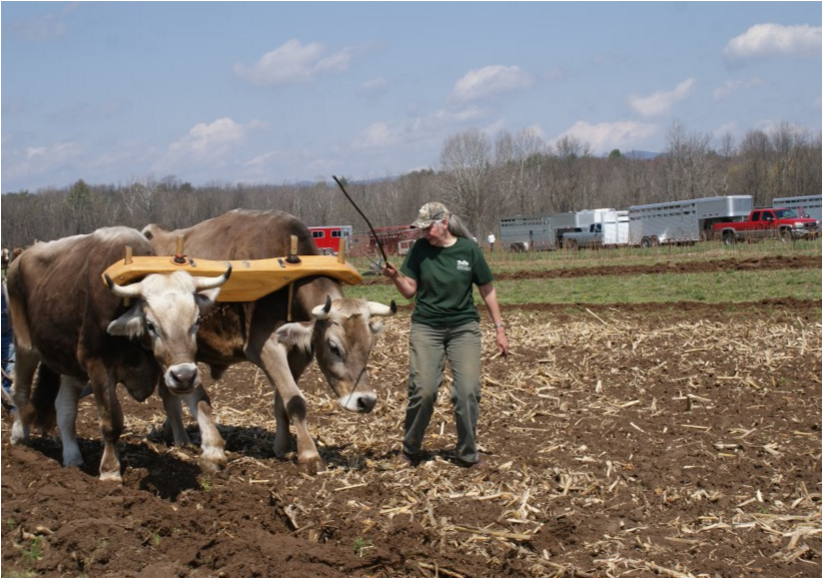 Featuring:  Horses, Mules and Oxen SAUNDERSKILL FARMS, 5100 RT. 209, ACCORD, N. Y. 12404 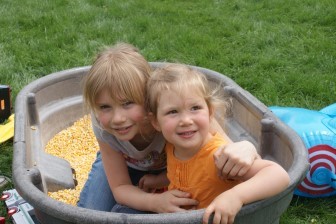 SPRING PLOW-APRIL 25, 2020  10AM-4PM $5.00 SUGGESTED DONATION PER ADULT INFO: 845 294-9016 or 845 657-2032 Field plowing Wagon Rides Craft & Miscellaneous Vendors Country Demonstrations Live Music Ben Rounds and his band  Good Food Kids games Oxen teams or working steers.  VENDOR FORMS:  ROBIN 845 294-9016 E-MAIL:  dmjure33@frontiernet.net Vendor space 10x10 $35.00.